MČ Praha - Březiněves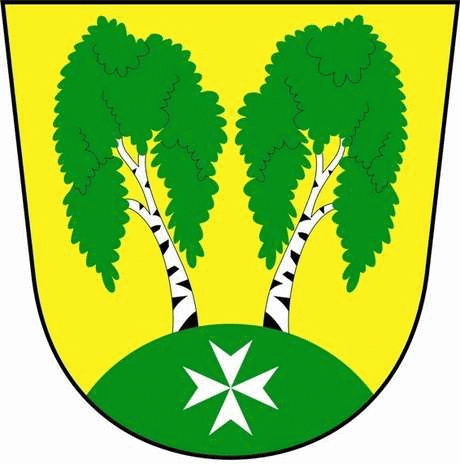 U Parku 140/3, 182 00 Praha 8Program zasedání  Zastupitelstva MČ Praha – Březiněves
									         Číslo :                  8	Datum :   17.9.2014S V O L Á V Á Mzasedání Zastupitelstva MČ Praha – Březiněvesna den 24.9.2014
od 17:00 hod. do kanceláře starosty.Navržený program zasedání:Kontrola zápisu č. 7/2014.	Úpravy rozpočtu za 9/2014.Záměr uzavření smlouvy o zřízení věcného břemene č. VV/G33/09955/1425702 s předem známým zájemcem PREdistribuce, a.s. se sídlem Praha 5, Svornosti 3199/19a, oprávněným provozovatelem distribuční soustavy v elektroenergetice na území vymezeném licencí energetického regulačního úřadu č. 120504769.Smlouva o příspěvku na občanskou vybavenost – revokace usnesení č. 9.8/11 ze dne 23.6.2011.Darovací smlouva 2/2014 mezi MČ Praha – Březiněves a Tělovýchovnou jednotou Březiněves ve výši 50.000,-Kč jako příspěvek ke grantu MHMP pro rok 2014. Účel grantu: Regenerace hřiště kopané a zhotovení zábradlové výplně hřiště kopané TJ Březiněves.Žádost pana Slepičky o odkoupení části pozemku č. parc. 426/68 v k.ú. Březiněves.Cenové nabídky na oplocení Mateřské školy Březiněves.Darovací smlouvy – spol. .A.S.A. v rámci schváleného rozpočtu (na vědomí).Cenové nabídky na zpomalovací prahy.Různé. 									Ing. Jiří Haramul								starosta MČ Praha – Březiněves